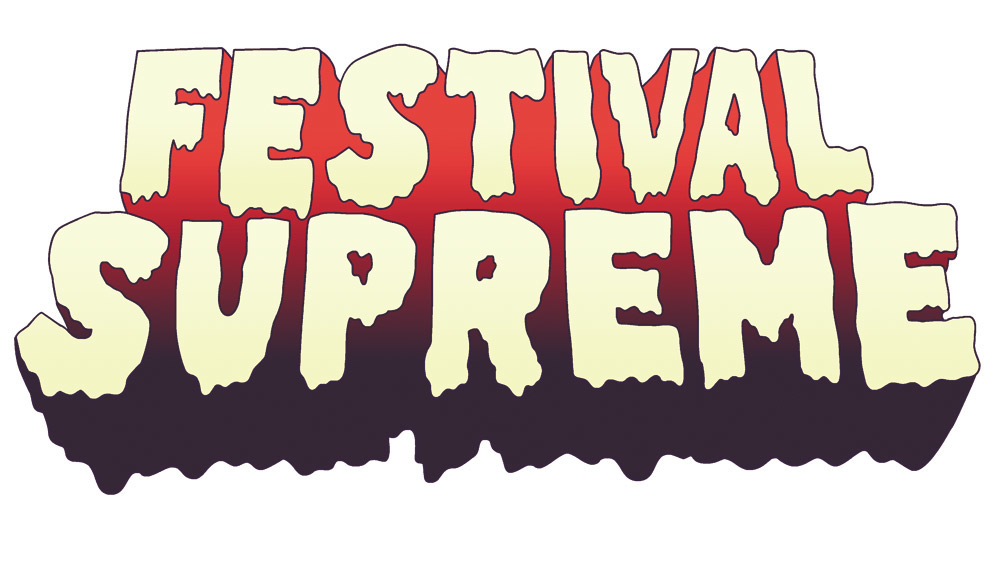 TENACIOUS D ANNOUNCES STACKED FESTIVAL SUPREME LINEUPMUSIC AND COMEDY FESTIVAL TO TAKE PLACE SATURDAY, OCTOBER 25TH AT LA SPORTS ARENA & EXPOSITION PARK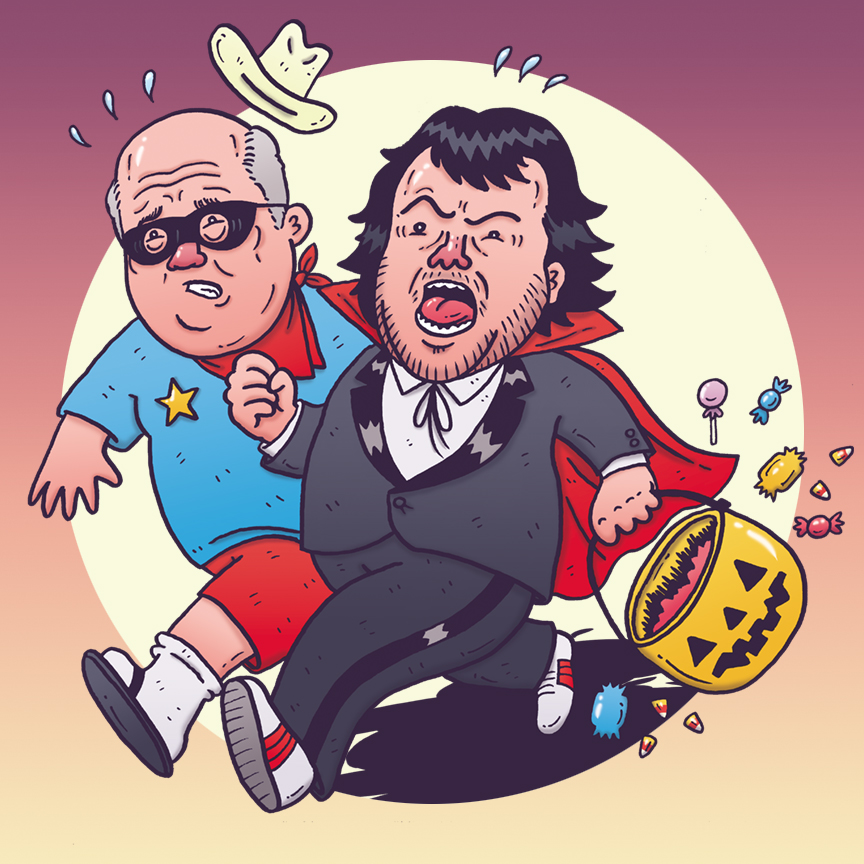 (May 27, 2014 – Los Angeles, CA)   Tenacious D, the Greatest Band in the World, is tickled to announce the incredible lineup for Festival Supreme 2014.  This year’s one-day extravaganza includes 40 of today’s most talented musicians and comedians who will take the stage alongside a Circus of Death (gory details to be revealed soon)! The bigger, better, even more supreme affair will be held at the LA Sports Arena and Exposition Park in downtown Los Angeles on October 25, 2014.  "Here it is, the good times line up you were promised. Put that in your pipe and smoke it!" said Tenacious D.   General admission tickets for the spooky extravaganza are $99 (plus fees). VIP tickets are $250 and will include VIP express entry, VIP viewing at each stage and tent, a VIP Lounge featuring shaded areas, extra restrooms, food and beverage vendors and a cash bar along with a  commemorative laminate.  Tickets will go on sale on Friday, May 30th at 10:00am PST via FrontGate Tickets at festivalsupreme.frontgatetickets.com.  Festival Supreme is an age 17+ event. 2013’s Festival Supreme sold out in advance at the Santa Monica Pier, showcasing the comedy and musical stylings of favorites including Adam Sandler, The Mighty Boosh, The Mr. Show Experience, Triumph the Insult Comic Dog, Reggie Watts plus a spectacular special guest appearance by The Lonely Island during Tenacious D’s spectacular finale.  FESTIVAL SUPREME 2014 LINEUPDethklok MetalocalypseCheech & ChongWorkaholicsMargaret ChoThe StateFred Armisen & Bill HaderNick KrollPeachesDrunk HistoryNorm MacdonaldJaneane GarofaloComedy Bang! Bang! starring Scott AukermanMaria BamfordT.J. MillerKumail NanjianiEagles of Death MetalJenny SlateDr. DementoDoug BensonHeidecker & WoodNatasha LeggeroBo BurnhamThe Dan BandMary Lynn RajskubThe AquabatsDJ Lance RockEric AndreBridget EverettThe ProtomenRon LynchJerrod CarmichaelNick ThuneArj BarkerThe Tulsa Skull SwingersRob ZabreckyThe Upper CrustAwkwafinaThe Kyle Gass BandThe Haden TripletsTenacious DFans can visit www.festivalsupreme.com to stay updated on all things Festival Supreme.  Festival Supreme 2014 is produced by Tenacious D and Goldenvoice.  www.facebook.com/festivalsupremewww.twitter.com/festivalsupremewww.instagram.com/festivalsupremehttp://fuckyeahfestivalsupreme.tumblr.com/Media Contact:Fresh and Clean Media / 310.313.7200Brittany Pearce / Brittany@freshcleanmedia.comSandee Fenton / Sandee@freshcleanmedia.com